ШАНОВНІ УЧНІ ТА БАТЬКИ!   Дистанційне навчання є актуальним в умовах сьогодення. Тому, ми повинні працювати та навчатись використовуючи сучасні освітні платформи мережі Інтернет, пропонуємо працювати в Google Класс, використовуючи коди доступу до вашого класу:Алгоритм підключення до классу за допомогою додатку Google клас Щоб приєднатися до дистанційного навчання у Google класВам необхідно:1. Відкрити браузер Google Chrome. Ці дії потрібно виконувати на стаціонарномукомп’ютері або ноутбуці. На смартфоні необхідно попередньо скачати й встановити додаток Google classroom за допомогою Play маркету (ця функція безкоштовна).2. Зайти в свій аккаунт на Google – це акаунт з розсширенням @hvpusd.ukr.educationЯкщо такого аккаунта немає, то потрібно звернутися до адміністратора домену.3. На сторінці аккаунта, поруч з аватаркою є малюнок із 9-ти маленькихквадратиків (Додатки Google) відкрийте його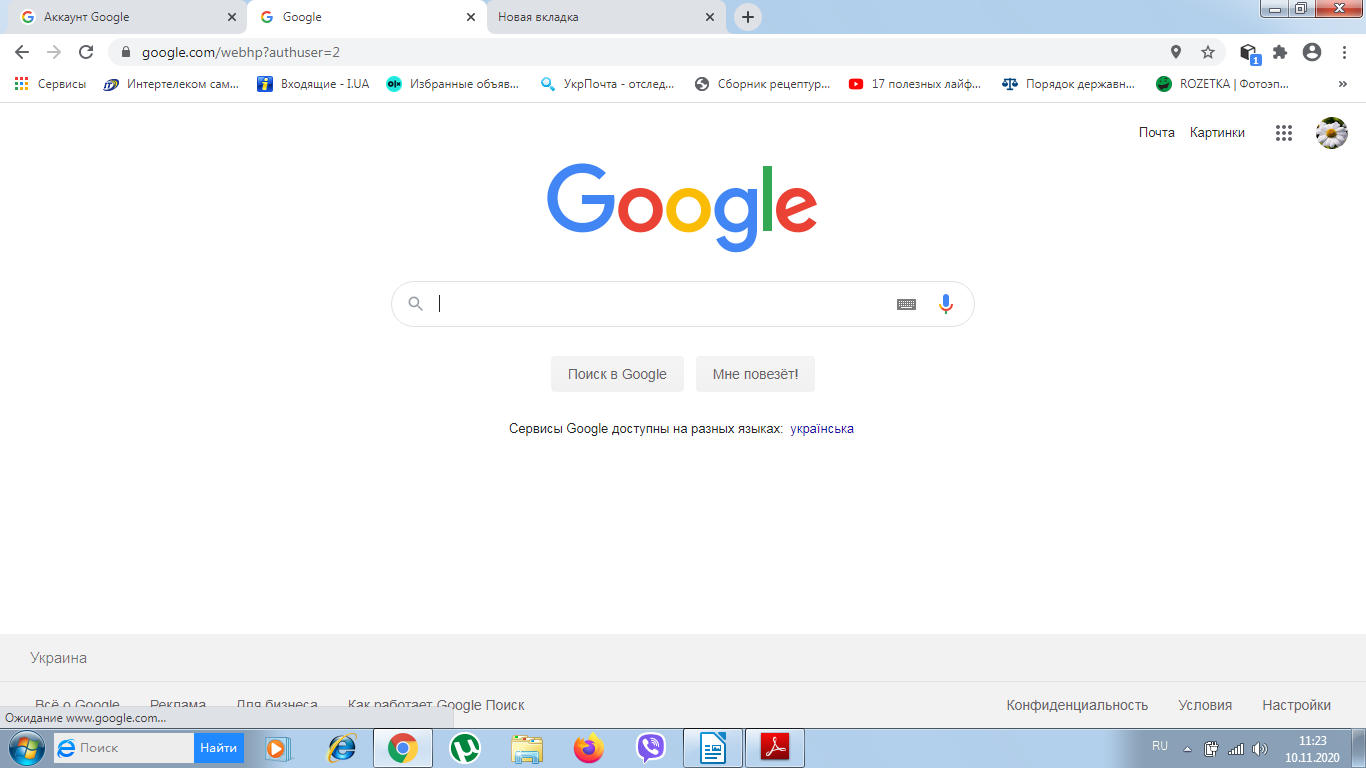 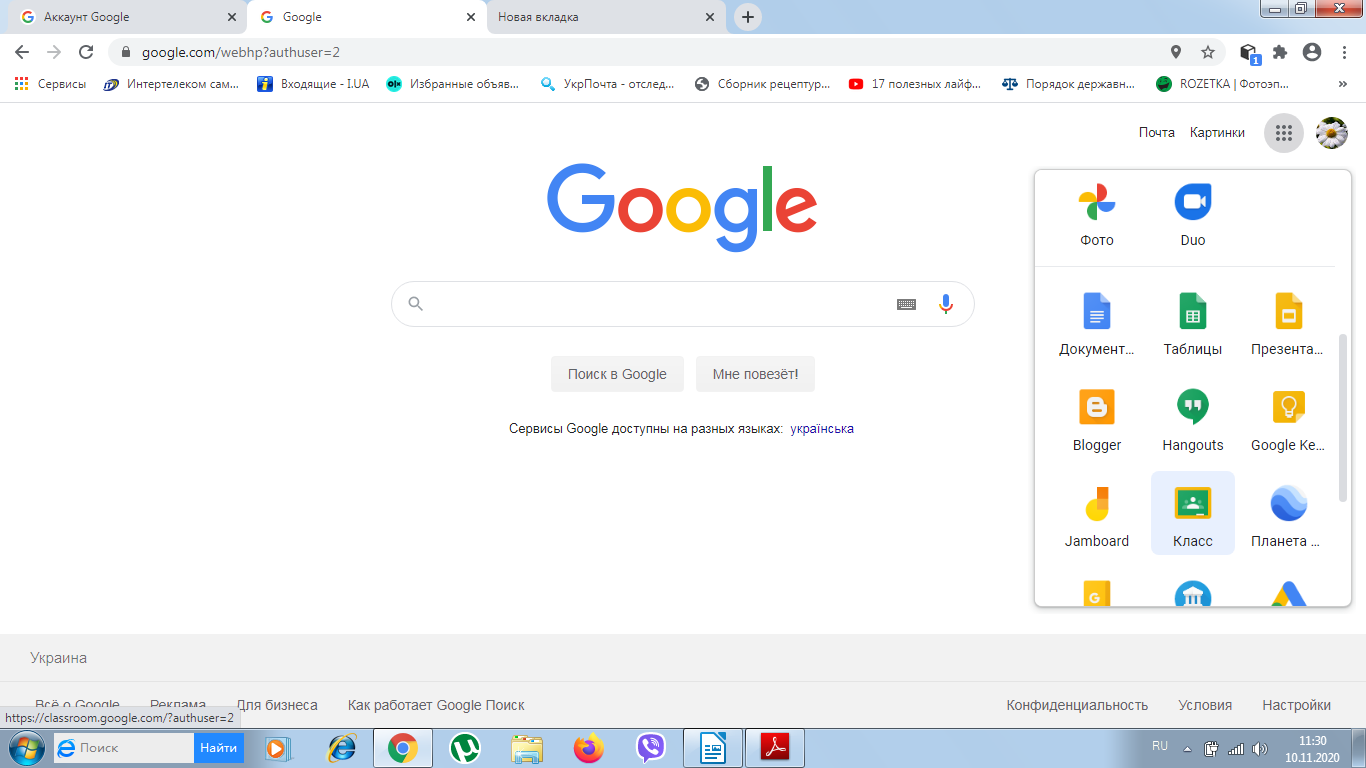 4.Серед додатків оберіть Клас5. У новому вікні натисніть +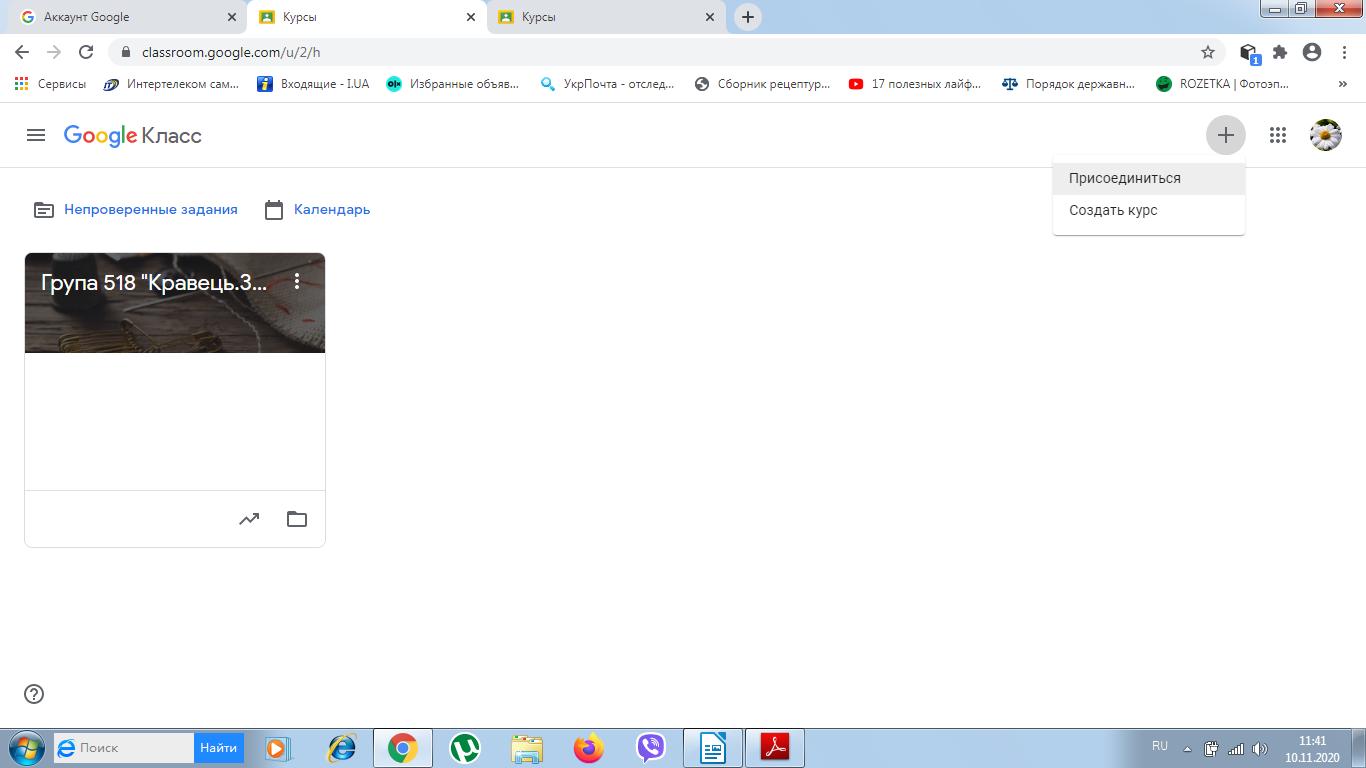 6. Приєднатись до Курсу.Вводимо КОД КУРСУ, який присвоєно вашій групі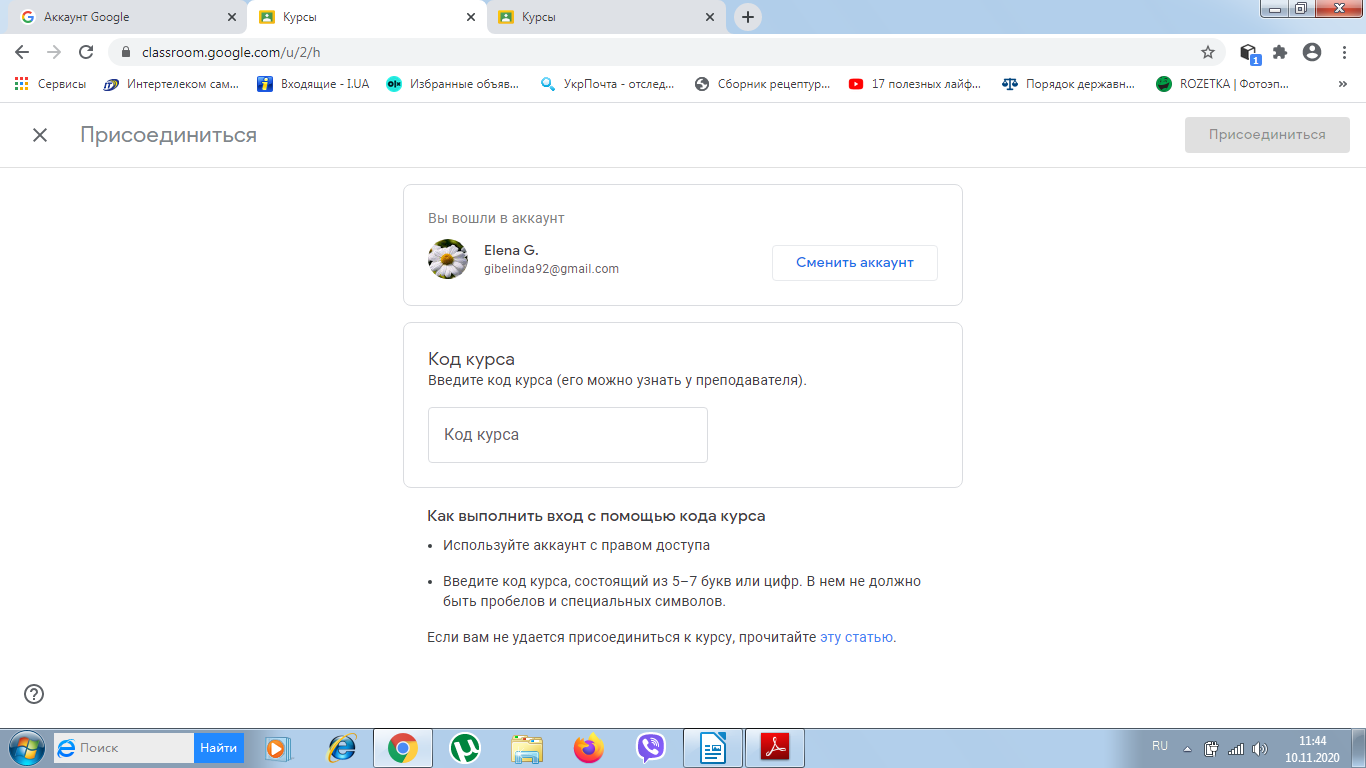 7. На Вашій сторінці ви будете отримувати завдання, згідно розкладудистанційного навчання, залишати свої роботи й отримувати оцінки.Бажаємо Вам успіху!Професія ГрупаКод курсуКравець. Закрійник520kq7ghogКравець. Закрійник519j5e5nnbКравець. Закрійник518lt5dt2oКравець. Закрійник507q4wwhdКравець. Закрійник59dulrdjyКравець. Закрійник58ifej7fbПерукар (перукар-модельєр). Манікюрник. 620аavyxnzeПерукар (перукар-модельєр). Манікюрник. 620бigbocd5Перукар (перукар-модельєр). Манікюрник. 619а2obnehgПерукар (перукар-модельєр). Манікюрник. 619бewyp4egПерукар (перукар-модельєр). Манікюрник. 618аejkhwueПерукар (перукар-модельєр). Манікюрник. 618б6opmuxfПерукар (перукар-модельєр). Візажист.60аvuicxwoПерукар (перукар-модельєр). Візажист.60бjbt4rbsПерукар (перукар-модельєр). Візажист.69аqirjvnmПерукар (перукар-модельєр). Візажист.69бqsm3iseНянька. Гувернер. Соціальний робітник.720eutt2d5Нянька. Гувернер. Соціальний робітник.719tqsjjs3Нянька. Гувернер. Соціальний робітник.718wpn3pccОператор з обробки інформації та програмного забезпечення819oos6tbvОператор з обробки інформації та програмного забезпечення818wghzd3nФлорист90h4fhwtw